Leitfaden für die Arbeit im Team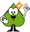 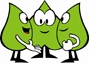 Leistungen beurteilen im MathematikunterrichtThema des ArbeitstreffensZielInhalt1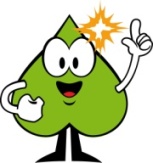 EinstiegLeistung kontinuierlich, differenziert und kompetenzorientiert beurteilenVorkenntnisse und Vorerfahrungen zum Thema LeistungsbeurteilungAuseinandersetzung mit theoretischem HintergrundLehrplanInformationstext ‚Leistungen feststellen, um Kinder zu fördern’2Profi-Aufgaben‚Gute Aufgaben’ zur Leistungsfeststellung und 
-bewertung entwickelnKennenlernen von Profi-Aufgaben (prozessbezogen, offen, informativ) Bewertung von Profi-AufgabenEntwicklung und Erprobung von Profi-Aufgaben für den eigenen Unterricht 3Kindgerechte Einführung von 
Profi-Aufgaben Kindgerechte Einführung von Profi-Aufgaben und Erarbeitung einer transparenten LeistungsbeurteilungKennenlernen der Unterrichtsreihe „Wir schreiben Mathearbeiten wie die Großen!“Planung und Erprobung einer eigenen Unterrichtsreihe zur Einführung differenzierter Aufgaben und transparenter Leistungsbeurteilung4/5Mehr als nur Klassenarbeiten: Leistungen umfassend beurteilen Kennenlernen verschiedener Instrumente, die zur förderorientierten, kontinuierlichen und transparenten Leistungsbeurteilung herangezogen werden könnenKennenlernen und erproben verschiedener Instrumente, die zur Leistungsbeurteilung herangezogen werden könnenExpertenarbeit und Urkunden/StationspässeArbeitspläne/ Wochenpläne/ Wochenblätter und Pässe fürs KopfrechnenArbeitsprodukte der Kinder (Forscherhefte, Portfolios, ...)6Differenzierte Klassenarbeiten kennenlernen, erstellen und bewertenKennenlernen verschiedener Modelle und Erstellung sowie Bewertung einer eigenen differenzierten KlassenarbeitKennenlernen verschiedener Modelle differenzierter KlassenarbeitenSternchen-Aufgaben-ModellSpaltenaufgaben-ModellAufgabenwahl-ModellKonzipieren und Erproben einer eigenen differenzierten Klassenarbeit7Rückblick und Treffen mit der Schulleitung Rückblick auf die Arbeitsergebnisse und gemeinsamer Ausblick auf die WeiterarbeitRückblick auf die Arbeitsergebnisse Vorbereitung eines SchulentwicklungsgesprächesGespräch mit der Schulleitung und Ausblick auf die weitere Arbeit